REQUERIMENTO Nº 1336/2018Requer Voto de pesar pelo falecimento do Sr. Claudio Roberto de Almeida, ocorrido recentemente.Senhor Presidente, Senhores Vereadores,Nos termos do Art. 102, Inciso IV, do Regimento Interno desta Casa de Leis, requeiro a Vossa Excelência que se digne a registrar nos Anais desta Casa de Leis voto de profundo pesar pelo falecimento do Sr. Claudio Roberto de Almeida, ocorrido no último dia 16 de Outubro.Requeiro, ainda, que desta manifestação seja dada ciência aos seus familiares, encaminhando cópia do presente à Rua João Lino, 99 - Centro.Justificativa:Tinha 49 anos. Era filho de José Claudio de Almeida e Dineia Maria Fornazari de Almeida. Benquisto por todos os familiares e amigos, seu passamento causou grande consternação e saudades, todavia, sua memória há de ser cultuada por todos que em vida o amaram.Que Deus esteja presente nesse momento de separação e dor, para lhes dar força e consolo.É, pois, este o Voto, através da Câmara de Vereadores, em homenagem póstuma e em sinal de solidariedade.Plenário “Dr. Tancredo Neves”, em 17 de Outubro de 2018.José Luís Fornasari“Joi Fornasari” - Vereador -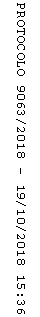 